School Council MeetingSeptember 22nd 2022Representatives from 1A, 1D,  2A, 2C3D and 3PMrs HennessyWelcome and introductionsMrs Hennessy welcomed the boys to the first meeting of the school council and congratulated them on being selected. The boys introduced themselves to each otherSchool Council Representative Job DescriptionThe school council looked at the existing job description and decided it needed updatingA new job description was createdMrs Hennessy will type up the changes and distribute to all membersInitial IdeasEach member shared their initial ideas which included: Toys to play with during outdoor playMore indoor playMore snacks, or biscuits instead of rice cakesYear 3 to spend time helping in Reception classroomsA choice of tennis in games lessonsWhat next?Mrs Hennessy will bring around the new job descriptions and a task which will involve gathering ideas from the boys in their classThe next official meeting will be held on Thursday 3rd NovemberThe school council should expect to be involved in small tasks and activities before then, such as assemblies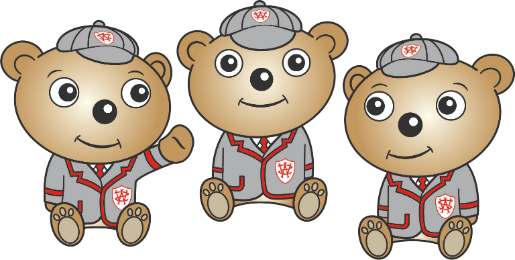 